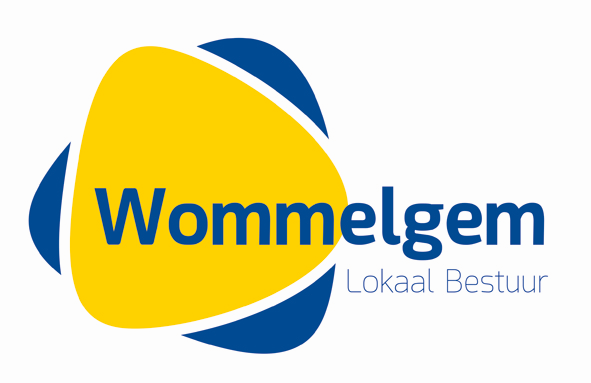 Retributiereglement: vaststelling diverse verkoopprijzen Gemeenteraad van 15 juni 2023Artikel 1De beslissing van de gemeenteraad van 25 mei 2022 met betrekking tot de vaststelling van de diverse verkoopprijzen wordt met ingang van 1 juli 2023 opgeheven.Artikel 2Dit retributiereglement treedt in voege op 1 juli 2023 waardoor er voor de aanslagjaren 2023 tot en met 2025 een retributie gevestigd wordt voor diverse verkoopprijzen.Artikel 3De diverse verkoopprijzen als volgt vast te stellen:Als sociaal tarief wordt een korting van 50% toegekend.Artikel 4De retributie is verschuldigd door de verbruiker.Artikel 5De inning van de diverse verkoopprijzen gebeurt steeds contant.Artikel 6Artikel 177 van het decreet Lokaal Bestuur voorziet in de mogelijkheid om een dwangbevel uit te vaardigen met het oog op de invordering van onbetwiste en opeisbare niet-fiscale schuldvorderingen. Bij gebrek aan betaling in der minne, zal de retributie burgerrechterlijk ingevorderd worden voor wat betreft het betwiste gedeelte.basistariefsociaal tariefJEUGD en SPORTLessenreeks per sportseizoen (incl.1 gratis proefles) - inwoners€ 30,00 / seizoen€ 15,00 / seizoenLessenreeks per sportseizoen (incl.1 gratis proefles) – niet-inwoners€ 40,00 / seizoen€ 20,00 / seizoenSchaatsinitiatie€ 4,00/ per initiatiemoment€ 2,00/ per initiatiemomentWandelgids€ 4,00 / stukNiet van toepassingBeweeg mee-dag€ 10,00 / dag€ 5,00 / dagSENIORENCursus€ 5,00 / lesuurNiet van toepassingDaguitstap€ 50,00Niet van toepassingSeniorenfeest€ 15,00 / inkomNiet van toepassingCULTUUR en FEESTELIJKHEDENThema evenement (WK-EK,...)€ 5,00 / inkom€ 2,50 / inkomKerstconcert€ 20,00 / inkom€ 10,00 / inkomFilmvoorstelling scholen€ 2,00 / inkomNiet van toepassingDRANKEN en VERSNAPERINGENWater€ 1,00 / glasNiet van toepassingFrisdrank, warme drank en bier€ 2,00 / glasNiet van toepassingWijn en sterk bier€ 3,00 / glasNiet van toepassingCava€ 4,00 / glasNiet van toepassingVersnaperingen€ 1,00 / stukNiet van toepassing